                 РОССИЙСКАЯ ФЕДЕРАЦИЯ                                                                      РОССИЯ ФЕДЕРАЦИЯЗЫ                 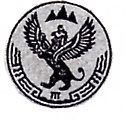             РЕСПУБЛИКА АЛТАЙ                                                             АЛТАЙ РЕСПУБЛИКА                     УЛАГАНСКИЙ РАЙОН                       УЛАГАН АЙМАК        МУНИЦИПАЛЬНОЕОБРАЗОВАНИЕ                                  МУНИЦИПАЛ ТОЗОЛМО «УЛАГАНСКОЕ СЕЛЬСКОЕ ПОСЕЛЕНИЕ»          	 УЛАГАН  JУРТ JEЕЗЕ____________________________________________________________________________  РАСПОРЯЖЕНИЕ                                                                                 JАКААН                                   от  «  20  »   января     2017 г.  №  1                                                                                      с.Улаган           О проведении в надлежащее состояние мест погребения (кладбищ)                          на территории  Улаганского сельского поселения         В целях систематизации работ по проведению в надлежащее состояние мест погребения (кладбищ) на территории Улаганского сельского поселения.Утвердить  План мероприятий по приведению в надлежащее состояние мест погребения (кладбищ) на территории Улаганского сельского поселения в 2017 году (прилагается).Контроль за исполнением данного распоряжения оставляю за собой.  Глава                                                                                             А.М. Токоеков                                                                                                 УТВЕРЖДЕН                                                                                                 распоряжением главы МО                                                                                                   «Улаганское сельское поселение»                                                                                                от «  20»    января  2017 №   01                                                                  ПЛАН    мероприятий по приведению в надлежащее состояние мест погребения (кладбищ)                       на территории Улаганского сельского поселения в 2017 году № п/п          Наименование мероприятий Срок исполнения Ответственные  исполнители 1.Приведение подъездных путей к местам погребения (кладбищам) в надлежащее состояниеДо 25.04.2017МО «Улаганское сельское поселение»2.Ремонт ограждений мест погребения (кладбищ) До 01.07.2017МО «Улаганское сельское поселение»3.Оборудование в местах погребения (кладбищах) площадок для сбора мусора, установка контейнеров и урнДо 01.05.2017МО «Улаганское сельское поселение»4.Организация и проведение субботников по очистке от мусора и приведению в надлежащее состояние мест погребения (кладбищ)В период с 25 апреля по 10 мая 2017 года, с 10 сентября по 10 октября 2017 года  МО «Улаганское сельское поселение»5.Ликвидация несанкционированных свалок в местах погребения (кладбищах )До 10.05.2017 МО «Улаганское сельское поселение»6.Проведение регулярной уборки территорий мест погребения (кладбищ)  от мусора Апрель –октябрь 2017 годаМО «Улаганское сельское поселение»7.Организация в летний период времени регулярного скашивания травы в местах погребения  (кладбищах)Июнь-август 2017 года МО «Улаганское сельское поселение»8.Проведение информационно-разъяснительных мероприятий с населением по вопросам надлежащего содержания мест погребения (кладбищ)В течение 2017 года МО «Улаганское сельское поселение»